DOBER TEKPRIDRŽUJEMO SI PRAVICODO SPREMEMBE JEDILNIKA ZARADI DOBAVE SUROVIN DOBAVITELJEV in PRILAGODTIVE JEDILNIKA STAROSTI OTROK. DNEVNO JE OTROKOM NA VOLJO VODA ALI ČAJ.Z zeleni pisavo: LOKALNO PRIDELANOLEGENDA: snovi ali proizvodi, ki povzročajo alergijo ali preobčutljivost:G. Žita, ki vsebujejo gluten, R. Raki in proizvodi iz rakov, J. Jajca in proizvodi iz jajc, Ri. Ribe in proizvodi iz rib, A. Arašid (kikiriki) in proizvodi iz arašidov, S. Zrnje soje inproizvodi iz soje, L. Mleko in mlečni izdelki (vsebujejo laktozo), O. Oreški, Z. Listna zelena in proizvodi iz nje, Go. Gorčično seme ali proizvodi iz njega, Se. Sezamovo seme ali proizvodi iz njega, Ž. Žveplov dioksid ali sulfiti v koncentraciji (več kot 10 mg/kg ali 10 mg/l glede na skupni SO2), B. Volčji bob in proizvodi iz njega, M. Mehkužci in proizvodi iz njih.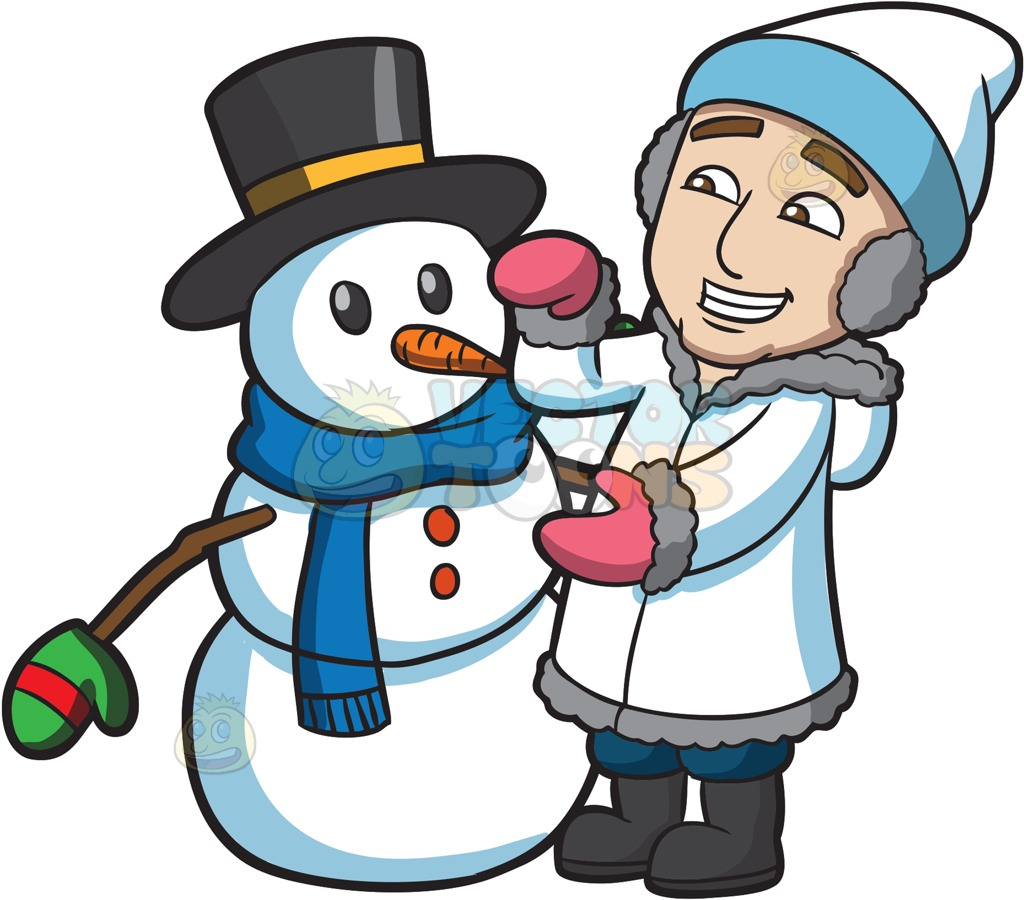 DOBER TEKPRIDRŽUJEMO SI PRAVICODO SPREMEMBE JEDILNIKA ZARADI DOBAVE SUROVIN DOBAVITELJEV in PRILAGODTIVE JEDILNIKA STAROSTI OTROK. DNEVNO JE OTROKOM NA VOLJO VODA ALI ČAJ.Z zeleni pisavo: LOKALNO PRIDELANOLEGENDA: snovi ali proizvodi, ki povzročajo alergijo ali preobčutljivost:G. Žita, ki vsebujejo gluten, R. Raki in proizvodi iz rakov, J. Jajca in proizvodi iz jajc, Ri. Ribe in proizvodi iz rib, A. Arašid (kikiriki) in proizvodi iz arašidov, S. Zrnje soje inproizvodi iz soje, L. Mleko in mlečni izdelki (vsebujejo laktozo), O. Oreški, Z. Listna zelena in proizvodi iz nje, Go. Gorčično seme ali proizvodi iz njega, Se. Sezamovo seme ali proizvodi iz njega, Ž. Žveplov dioksid ali sulfiti v koncentraciji (več kot 10 mg/kg ali 10 mg/l glede na skupni SO2), B. Volčji bob in proizvodi iz njega, M. Mehkužci in proizvodi iz njih.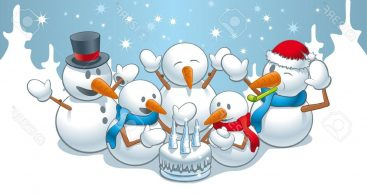 DOBER TEKPRIDRŽUJEMO SI PRAVICODO SPREMEMBE JEDILNIKA ZARADI DOBAVE SUROVIN DOBAVITELJEV in PRILAGODTIVE JEDILNIKA STAROSTI OTROK. DNEVNO JE OTROKOM NA VOLJO VODA ALI ČAJ.Z zeleni pisavo: LOKALNO PRIDELANOLEGENDA: snovi ali proizvodi, ki povzročajo alergijo ali preobčutljivost:G. Žita, ki vsebujejo gluten, R. Raki in proizvodi iz rakov, J. Jajca in proizvodi iz jajc, Ri. Ribe in proizvodi iz rib, A. Arašid (kikiriki) in proizvodi iz arašidov, S. Zrnje soje inproizvodi iz soje, L. Mleko in mlečni izdelki (vsebujejo laktozo), O. Oreški, Z. Listna zelena in proizvodi iz nje, Go. Gorčično seme ali proizvodi iz njega, Se. Sezamovo seme ali proizvodi iz njega, Ž. Žveplov dioksid ali sulfiti v koncentraciji (več kot 10 mg/kg ali 10 mg/l glede na skupni SO2), B. Volčji bob in proizvodi iz njega, M. Mehkužci in proizvodi iz njih.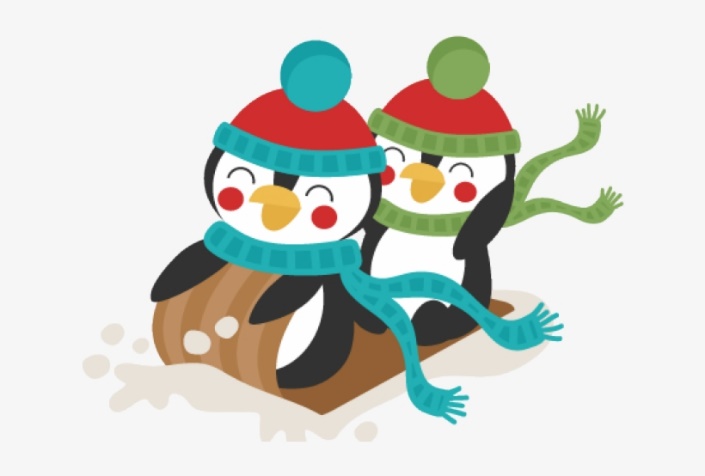 DOBER TEKPRIDRŽUJEMO SI PRAVICODO SPREMEMBE JEDILNIKA ZARADI DOBAVE SUROVIN DOBAVITELJEV in PRILAGODTIVE JEDILNIKA STAROSTI OTROK. DNEVNO JE OTROKOM NA VOLJO VODA ALI ČAJ.Z zeleni pisavo: LOKALNO PRIDELANOLEGENDA: snovi ali proizvodi, ki povzročajo alergijo ali preobčutljivost:G. Žita, ki vsebujejo gluten, R. Raki in proizvodi iz rakov, J. Jajca in proizvodi iz jajc, Ri. Ribe in proizvodi iz rib, A. Arašid (kikiriki) in proizvodi iz arašidov, S. Zrnje soje inproizvodi iz soje, L. Mleko in mlečni izdelki (vsebujejo laktozo), O. Oreški, Z. Listna zelena in proizvodi iz nje, Go. Gorčično seme ali proizvodi iz njega, Se. Sezamovo seme ali proizvodi iz njega, Ž. Žveplov dioksid ali sulfiti v koncentraciji (več kot 10 mg/kg ali 10 mg/l glede na skupni SO2), B. Volčji bob in proizvodi iz njega, M. Mehkužci in proizvodi iz njih.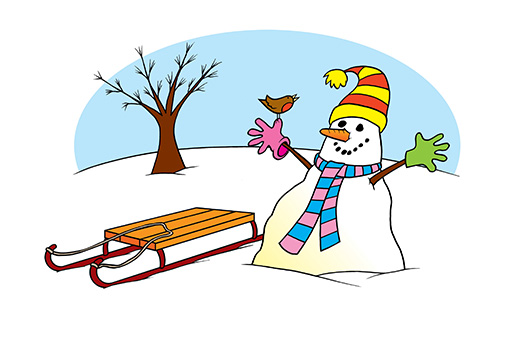 DOBER TEKPRIDRŽUJEMO SI PRAVICODO SPREMEMBE JEDILNIKA ZARADI DOBAVE SUROVIN DOBAVITELJEV in PRILAGODTIVE JEDILNIKA STAROSTI OTROK. DNEVNO JE OTROKOM NA VOLJO VODA ALI ČAJ.Z zeleni pisavo: LOKALNO PRIDELANOLEGENDA: snovi ali proizvodi, ki povzročajo alergijo ali preobčutljivost:G. Žita, ki vsebujejo gluten, R. Raki in proizvodi iz rakov, J. Jajca in proizvodi iz jajc, Ri. Ribe in proizvodi iz rib, A. Arašid (kikiriki) in proizvodi iz arašidov, S. Zrnje soje inproizvodi iz soje, L. Mleko in mlečni izdelki (vsebujejo laktozo), O. Oreški, Z. Listna zelena in proizvodi iz nje, Go. Gorčično seme ali proizvodi iz njega, Se. Sezamovo seme ali proizvodi iz njega, Ž. Žveplov dioksid ali sulfiti v koncentraciji (več kot 10 mg/kg ali 10 mg/l glede na skupni SO2), B. Volčji bob in proizvodi iz njega, M. Mehkužci in proizvodi iz njih.DANSHEMA ŠS IN MZAJTRKMALICAKOSILOPOPOLDANSKA MALICAPON3.1.JABOLKOMleko (L), kosmiči (G), jabolkoPolnozrnata štručka (G, S, Se), piščančja prsa salama, sir (L), kisla kumara, zeliščni čajBograč s krompirjem, FLANCATI (G, J), limonadaBanana, keksi (G, J, L)TOR4.11.EKO SKUTA, EKO KORENČEKRženi kruh (G, S), čokoladni namaz (O, L), mleko (L) Pašta fižol juh (G), kranjska klobasa, koruzni kruh (G, S)Kokošja juha z zvezdicami (G, Z), piščanec v zelenjavni omaki, njoki (G, J), mešana solataGrški jogurt (L), temni kruh (G, S)SRE5.1.Šunka-sir štručka (G, S, L), suho sadjeMlečni riž z DOMAČIM MLEKOM (L), kakavov posip (G), jabolkoPrežganka (G, J), sv. Pečenka, ajdova kaša z gobicami, zelena solataAjdov kruh (G, S), piščančja paštetaČET6.1.Žemlja (G, S), rezina sira (L), kakav (L), jabolkoDOMAČ RŽENI KRUH (G), maslo (L), med, bela kava (L, G), mandarinaŠpinačna juha, lazanja z mletim puranjem mesom (G, L), EKO RDEČA PESA V SOLATISadni krožnik (ananas, jabolka), grisin palčke (G, S)PET7.1.MLEKOOvseni kruh (G, S), mlečni namaz s papriko (L), čaj BREZMESNI DANPolnozrnata sirova štručka (G, S; L), DOMAČ JOGURT-BOROVNICA (L, G), bananaBučna juha, paniran ribji file (G, J, L, Ri), krompirjeva solataSezam štručka (G, S, Se), kakavDANSHEMA ŠS IN MZAJTRKMALICAKOSILOPOPOLDANSKA MALICAPON10.1.ovseni kruh (G, S, Se), piščančja prsa salama, sadni čajDOMAČE EKO MLEKO, mlečni usukanci (G, J), hruškaFižolova kremna juha, pečene piščančje krače, mlinci (G), zelena solata s koruzoZelenjavni krožnik (korenček, paprika), makova štručka (G, S)TOR11.1.EKO MLEKO, JABOLKASirova štručka, čaj z medom, mandarinaOvseni kruh (G, S), RIBJI NAMAZ (Ri, L), korenček, zeliščni čaj  z medomMesne kroglice v paradižnikovi omaki, pire krompir, SADNA KUPASadna skuta (L), temni kruh (G, S)SRE12.1.KIVIUmešana jajčka (J), temni kruh (G, S), sadni čajMakaronovo meso z EKO PIRINIMI SVEDRI (G)Zelenjavna enolončnica, krompirjevi cmoki z borovničevim nadevom (G, J, L), EKO LIMONADAPolnozrnat kruh (G, S), topljeni sir (L)ČET13.1.MLEKOCarski praženec (G, J, L), bananaBREZMESNI DANGobova krem juha (L), kraljeva fit štručka (G, S, Se), jabolkoGrahova kremna juha, kotlet morskega psa, kus-kus s korenčkom, motovilec v solatiKaki, makova štručka (G, S, L)PET14.1.Makova štručka (G, S), kakav (G, L), brusnice (Ž)Polnozrnat kruh (G, S, Se), kisla smetana (L), EKOLOŠKI DŽEM, bela kava (L, G), mandarinaBistra zelenjavna juha z DOMAČIMI REZANCI (G, Z), DOMAČE PEČENICE, EKO KISLO ZELJE, pražen fižolMarmeladni rogljiček (G, S)DANSHEMA ŠS IN MZAJTRKMALICAKOSILOPOPOLDANSKA MALICAPON17.1.Šunka-sir štručka (G, L, J), čajProsena kaša na DOMAČEM MLEKU, kakavov posip (G),  jabolko goveja juha z DOMAČO RIBANO KAŠO (G, J), govedina v omaki,  štruklji (G, S, J), EKO ZELJE V SOLATI s fižolomMlečni kruh (G, S, L), suho sadje mešanoTOR18.1.MLEKO, MANDARINEMleko (L), polenta (G), bananaPiščančja pašteta, DOMAČ RŽENI KRUH (G), kisle kumariceKrompirjev golaž s hrenovko, DOMAČE ČOKOLADNO PECIVO (G, J, L)Sadni jogurt (L), jabolko SRE19.1.HRUŠKAPolnozrnata štručka (G, S, Se), topljeni sir (L), čajZelenjavna juha, zeliščna štručka (G, S) Kokošja juha z VODNIMI ŽLIČNIKI, piščanec v smetanovi omaki (L), pečena EKO POLENTA, mešana solata Sezamova štručka (G, S, Se), čokoladno mleko (L)ČET20.1.MLEKOOvseni kruh (G, S), tuna z limono (Ri), čajJOGURT, koruzni kosmiči (G), med, bananaKolerabna juha, paniran puranji zrezek (G, J, L), kuhana zelenjava s krompirjemTemni kruh (G, S), BUČNI NAMAZ (L, J)PET21.1.Krof (G, J, L), mleko (L), BREZMESNI DANDOMAČA MAKOVA ŠTRUČKA (G), rezina sira (L), kakav (L, G), mandarinaBrokoli kremna juha (L), file lososa (Ri), riž z grahom, kitajsko zelje v solatiSadni krožnik (kaki, mandarina), keksi (G, S, J, L)DANSHEMA ŠS IN MZAJTRKMALICAKOSILOPOPOLDANSKA MALICAPON24.1.JABOLKOKoruzni kruh (G, S), posebna salama, kumarice, sadni čajAjdov kruh (G, S), DOMAČ JAJČNI NAMAZ (J, L), sadni čaj z limono, kisle kumareKokošja juha z zvezdicami (G, Z), piščančji paprikaš (G), KRUHOVE REZINE (G), radič s krompirjemDOMAČ JABOLČNI KOMPOT, mlečni kruh (G, S, L)TOR25.1.Sirova štručka (G, S; L), kakav (G, L), kiviBREZMESNI DANPirin zdrob na mleku (G, L), kakav za posip (G), bananaCvetačna juha, RIBJI POLPETI (J, Ri, G), masleni krompir, zelena solataSadni krožnik (jabolka, ananas), ovseni kruh (G, S)SRE26.1.JABOLKEKoruzni zdrob na mleku (L, G), kiviGoveja juha s koščki govedine, korenčka in zdrobovi cmoki (G, J, Z), rogljiček za vanili kremo (G, J, L, S)Kostna juha s cmočki (G, J, Z), špageti (G) v EKO PARADIŽNIKOVI OMAKI z mletim puranjim mesom, EKO RDEČA PESA v solatiTemna štručka (G, S), piščančje prsa salamaČET27.1.MLEKOZeliščni namaz (L), polbeli kruh (G, S), čajPolnozrnata štručka (G, S, Se), paniran ribji file (Ri, L, J, G), zelena solata, zeliščni čaj Boranja s svinjskim mesom, panakota z sadnim prelivom (G, L)Jabolčni zavitek (G, S)PET28.1.Sirova štručka (G, L, S), kakav (L, G), suho sadjePUDING z DOMAČIM MLEKOM (L, G), mlečni kruh (G, L, S), kiviPorova juha, štefani pečenka (J, G), zeljne krpiceMakova štručka (G, S), smoothie (L)DANSHEMA ŠS IN MZAJTRKMALICAKOSILOPOPOLDANSKA MALICAPON31.1.JOGURTPolnozrnat kruh (G, S, Se), maslo (L), med, čajMleko (L), koruzni EKOLOŠKI ŽGANCI (G), bananaGoveja juha z DOMAČIMI REZANCI (G, Z), kuhana govedina, pire krompir, špinačaTemni kruh (G, S), piščančja pašteta TOR1.2.MLEKO, JABOLKOMleko (L), čokoladni kosmiči (G, S), jabolkoCaeski praženec (G, J, L), kivi, BIO SADNO ZELENJAVNI SOKPrežganka (G, J), rižota s piščančjim mesom in zelenjavo, zelnata solata z koruzoJogurt, koruzni kosmiči (G)SRE2.2.Ovseni kruh (G, S), paprika mlečni namaz (L), čajTemna štručka (G, S), hrenovka (S), EKO KETCHUPJota z EKO ZELJEM in kranjsko klobaso, DOMAČE SKUTINO PECIVO S SADJEM (G, L, J)Sadni krožnik, grisin palčke (G, S)ČET3.2.MLEKOPolbeli kruh (G, S), hrenovka, gorčica (Go), čajBIO SADNI KEFIR, sirova štručka (G, S, L), jabolkoČesnova krem juha (L), svinjski kare po cigansko, zdrobovi cmoki (G, L), zelena solataKivi, mlečni kruh (G, S, L)PET4.2.JABOLKOBuhtelj (G, S, j), mleko (L), suho sadjeBREZMESNI DANOvseni kruh (G, S), ČIČIRIKIN NAMAZ (L), kisle kumare, zeliščni čaj z medomMinionska juha (G), kapski file po tržaško (Ri, G), kuhan krompir v kosih z peteršiljem, mešana solataOrehov rogljič (G, S, O, L)